       ?АРАР                                                             № 111                               РЕШЕНИЕ  «26»  ноябрь  2018 йыл                                                                          «26»  ноября  2018 год«Об утверждении Порядка  деятельности общественных  кладбищ и Правил содержания  мест погребения на территории сельского поселения Яратовский сельсовет муниципального района Баймакский район Республики Башкортостан»      В соответствии с Федеральным законом "Об общих принципах организации местного самоуправления в Российской Федерации", Федеральным законом "О погребении и похоронном деле", Законом Республики Башкортостан "О погребении и похоронном деле в Республике Башкортостан", СанПиН 2.1.2882-11 «Гигиенические требования к размещению, устройству и содержанию кладбищ, зданий и сооружений похоронного назначения», утвержденным Постановлением Главного Государственного санитарного врача Российской Федерации от 28.06.2011 года № 84 Совет сельского поселения Яратовский муниципального района Баймакский район Республики Башкортостан РЕШИЛ: 1. Утвердить Порядок деятельности общественных кладбищ на территории  сельского поселения Яратовский  (Приложение № 1)2.  Утвердить Правила содержания мест погребения на территории сельского поселения Яратовский . (Приложение № 2)3. Настоящее решение разместить на официальном сайте сельского поселения Яратовский сельсовет4. Контроль за исполнением настоящего  решения  возложить на постоянную комиссию по благоустройству и землепользования.Глава сельского поселения ЯратовскийСельсовет муниципального района Баймакский район РБ:                                                              Янбердин И.Г.Приложение № 1к решению Совета №111 от 26.11.2018 года Порядок
деятельности общественных кладбищ на территории 
 сельского поселения Яратовский сельсовет1. Общие положения    1.1. Настоящий Порядок деятельности общественных кладбищ (далее – Порядок) разработан в соответствии с Федеральным законом от 06 октября 2003 года № 131-ФЗ «Об общих принципах организации местного самоуправления в Российской Федерации». Федеральным законом от 12 января 1996 года № 8-ФЗ «О погребении и похоронном деле», Законом Республики Башкортостан "О погребении и похоронном деле в Республике Башкортостан".     На территории поселения каждому человеку после его смерти гарантируется погребение с учетом его волеизъявления, предоставление для граждан на территории поселения бесплатного участка земли для погребения тела (останков) праха в соответствии с данными Правилами.   1.2. Граждане самостоятельно организовывают погребение с уведомлением Администрацию сельского поселения.    1.3. Работы по содержанию, благоустройству и реконструкции кладбища осуществляет Администрация  сельского поселения.2. Порядок погребения2.1. Погребение – обрядовые действия по захоронению тела (останков) человека после его смерти с учетом его волеизъявления и в соответствии с обычаями и традициями, не противоречащими санитарным и иным требованиям.
2.2.Погребение умершего (погибшего) на территории сельского поселения производится на общественных кладбищах:- с .Яратово и д.Гумерово- д.Ярмухаметово- «Габсалям»-«Исхаковы»2.3. Погребение умершего (погибшего) производится на основании  свидетельства о смерти, выданного органами ЗАГС при предъявлении лицом, взявшим на себя обязанность осуществить погребение, паспорта или иного документа, удостоверяющего его личность. Захоронение урн с прахом производится на основании свидетельства о смерти, выданного органами ЗАГС, справки о кремации при предъявлении лицом, взявшим на себя обязанность осуществить погребение, паспорта или иного документа, удостоверяющего его  личность.2.4. На общественных кладбищах погребение может осуществляться с учетом вероисповедальных, воинских, и иных обычаев и традиций. На общественных кладбищах предусматриваются обособленные земельные участки (зоны) одиночных, родственных захоронений. Другие виды захоронений не предусмотрены.    2.5. Размер бесплатно предоставляемого участка земли на территориях общественных кладбищ для погребения умершего устанавливается органом местного самоуправления таким образом, чтобы гарантировать погребение на этом же участке земли умершего супруга или близкого родственника.
   2.6.  Размеры бесплатно предоставляемых участков земли для погребения: Одиночные захоронения - места захоронения, предоставляемые бесплатно на территории общественных кладбищ для погребения одиноких граждан, граждан, при захоронении которых супруг, близкие родственники (дети, родители, усыновленные, усыновители, родные братья и родные сестры, внуки, дедушки, бабушки), иные родственники, законные представители умершего (погибшего) или иные лица, взявшие на себя обязанность осуществить погребение умершего (погибшего), (далее также – лицо взявшее на себя обязанность осуществить погребение), не заявило о создании родственного или семейного захоронения, а также граждан, личность которых не установлена органами внутренних дел, или не имеющих супруга, близких родственников, или иных родственников, либо законного представителя или при невозможности ими осуществить погребение.                      Родственные захоронения – места захоронения, предоставляемые бесплатно на территории общественных кладбищ для погребения умершего таким образом, чтобы гарантировать погребение на этом же месте захоронения супруга или близкого родственника умершего (погибшего). Места родственных захоронений предоставляются непосредственно при погребении умершего, то есть в день обращения в администрацию с заявлением о предоставлении места родственного захоронения. 
Семейные (родовые) захоронения - места захоронения, для погребения трех и более умерших родственников. Места для создания семейных (родовых) захоронений предоставляются как непосредственно при погребении умершего, так и под будущие захоронения.2.7. Расстояние между могилами по длинным сторонам должно быть не менее 1 метра, по коротким - не менее 0,5 метра. Длина могилы должна быть не менее 2,0 м, ширина - 1,0 м, глубина – не менее 1,5 м. При захоронении умерших детей размеры могил могут быть соответственно уменьшены.3. Установка надмогильных сооружений и их содержание    3.1. Установка надмогильных сооружений (надгробий) и оград на кладбищах допускается только в границах предоставленных мест захоронения. Устанавливаемые надмогильные сооружения (надгробия) и ограды не должны иметь частей, выступающих за границы мест захоронения или нависающих над соседними. Высота надмогильных сооружений не должна превышать 2 метров, оград - 1 метра.     3.2. Надписи на надмогильных сооружениях (надгробиях) должны соответствовать сведениям о действительно захороненных в данном месте умерших.
     3.3. Срок использования надмогильных сооружений (надгробий) и оград не ограничивается, за исключением случаев признания объекта в установленном порядке ветхим, представляющим угрозу здоровью людей, сохранности соседних мест захоронения.    3.5. Надмогильные сооружения устанавливаются с соблюдением соответствующих требований строительных норм и правил.
   3.6. Установленные гражданами (организациями) надмогильные сооружения (памятники, цветники и др.) являются их собственностью.
   3.7. Администрация поселения за установленные надмогильные сооружения материальной ответственности не несет.   3.8. При отсутствии надмогильного сооружения, ухода за захоронением и сведений о захоронении последние могут быть признаны бесхозными в установленном законодательством порядке.4. Правила работы кладбищ    4.1. Кладбища открыты для посещения ежедневно.     4.2. Захоронение на кладбищах производится ежедневно с 10.00 до 18.00.
    4.3.На территории кладбища посетители должны соблюдать общественный порядок и тишину.    4.4. Посетители кладбища имеют право:    - устанавливать памятники в соответствии с требованиями настоящего Порядка;    - сажать цветы на могильном участке;    - другие права предусмотренные действующим законодательством.    4.5. На территории кладбища посетителям запрещается:- самовольно производить захоронения без предъявления в администрацию сельского поселения свидетельства о смерти, выданного органами записи актов гражданского состояния, или документа, выданного медицинским учреждением установленной формы;- портить памятники, оборудование кладбища, засорять территорию;
- ломать зеленые насаждения, рвать цветы, собирать венки;
- выгуливать собак, пасти домашний скот, ловить птиц, собирать ягоды, грибы;- производить раскопку грунта и оставлять запасы строительных материалов;- самовольное погребение вне отведенных для этого местах  не допускается. К лицам, совершившим такие действия, применяются меры действующего законодательства как за действия, наносящие ущерб окружающей среде;- производить иные действия, нарушающие общественный порядок и чистоту территории кладбища.    4.6. Возникающие имущественные и другие споры между гражданами и Администрацией разрешаются в установленном законодательством порядке.
  4.7. За нарушение настоящего Порядка виновные лица несут ответственность в соответствии с действующим законодательством Приложение № 2к решению Совета №111 от 26.11.2018 года Правила
содержания мест погребения на территориисельского поселения Яратовский сельсовет       Настоящие Правила содержания мест погребения (далее - Правила) разработаны в соответствии с Федеральным законом от 06 октября 2003 года № 131-ФЗ «Об общих принципах организации местного самоуправления в Российской Федерации». Федеральным законом от 12 января 1996 года № 8-ФЗ «О погребении и похоронном деле», Законом Республики Башкортостан "О погребении и похоронном деле в Республике Башкортостан", в целях обеспечения надлежащего содержания мест погребения в муниципальном образовании, соблюдения санитарных и экологических требований к содержанию кладбищ.1. Требования к размещению участков и территорий кладбищ1.1. Территория кладбища независимо от способа захоронения подразделяется на функциональные зоны:    -входную;
    -захоронений;
    -защитную (зеленую) зону по периметру кладбища.1.2. Зона захоронений является основной, функциональной частью кладбища. На общественных кладбищах предусматриваются участки для одиночных захоронений, семейных захоронений и мемориальных сооружений, а также участки для захоронения умерших, личность которых не установлена.2. Оборудование и озеленение мест захоронения    2.1. Озеленение и благоустройство мест погребения должно производиться с действующими нормами и правилами.     2.2. Все работы по застройке и благоустройству мест захоронения должны выполняться с максимальным сохранением существующих деревьев, кустарников и растительного грунта.3. Содержание мест погребения   3.1. Содержание мест погребения (кладбищ) муниципального образования возлагается на Администрацию сельского поселения.   3.2. Администрация сельского поселения обязана обеспечить:    - соблюдение установленной нормы отвода земельного участка для захоронения;
    - содержание в исправном состоянии инженерного оборудования, ограды, дорог, площадок кладбищ и их ремонт;   - озеленение, уход за зелеными насаждениями на территории кладбища и их обновление;   - систематическую уборку территории кладбищ и своевременный вывоз мусора;   - соблюдение правил пожарной безопасности;   - соблюдение санитарных норм и правил;   - обустройство контейнерных площадок для сбора мусора;   - содержание в надлежащем порядке памятников.4. Контроль и ответственность за нарушение правилсодержания мест погребения   4.1. Контроль за исполнением настоящих Правил осуществляют: - Администрация сельского поселения;- иные службы в случаях, предусмотренных действующим законодательством Российской Федерации.   4.2. Лица, виновные в нарушении настоящих Правил, а также в хищении предметов, находящихся в могиле (гробе), и ритуальных атрибутов на могиле привлекаются к ответственности в соответствии с действующим законодательством Российской Федерации.Баш7ортостан Республика3ыны8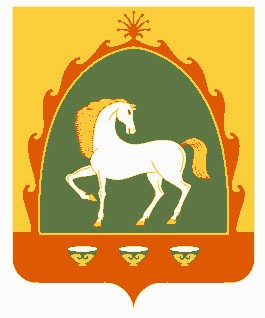 Байма7 районы  муниципаль районыны8Ярат ауыл советы ауыл бил2м23е Советы453658,Баш7ортостан Республика3ы,Байма7 районы, Ярат ауылы, №а7мар ур.,11Тел. 8(34751)4-65-35 Yrat-sp@yandex.ruСовет  сельского поселения Яратовский сельсовет муниципального района  Баймакский район Республики Башкортостан 453658,Республика Башкортостан,Баймакский  район, с.Яратово, ул. Сакмар,11Тел. 8(34751)4-65-35 Yrat-sp@yandex.ru Вид захороненияРазмеры участков землиРазмеры участков землиРазмеры участков землиРазмеры участков землиРазмеры участков земли Вид захороненияДлина, 
  мДлина, 
  м  Ширина, 
   м  Ширина, 
   мПлощадь,
 кв. мОдиночные захоронения                         3,5         3,5          2,0          2,0         7,0Родственные  захоронения         3,5         3,54,04,0        14,0Для захоронения урны с прахом        0,8        0,81,11,1        0,88Семейные захоронения        3,5        3,5         8,0         8,0        28,0